Världens klimat  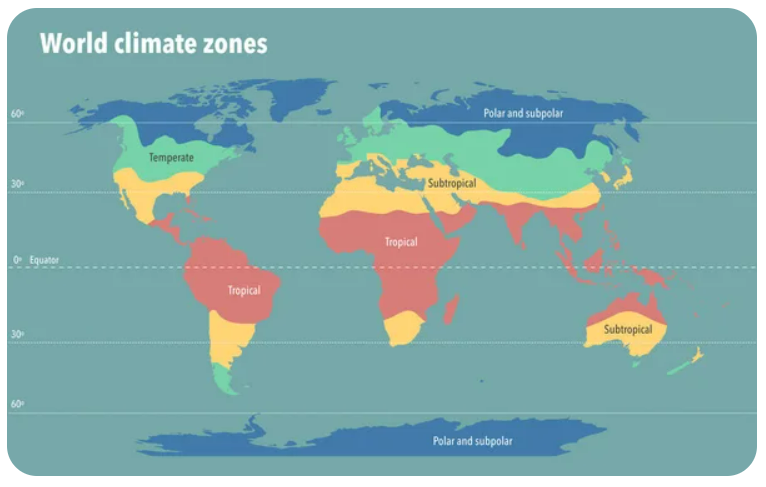     När du har arbetat med det här    området är målet att du:vet varför jorden har olika klimat.känner till och kan beskriva fyra av jordens klimatzoner samt vilkanaturtyper som finns i respektive klimatzon.kan förstå och förklara olika geografiska begreppBedömningLäxförhör, prov och eget arbeteBedömningen sker både muntligt och skriftligtBegrepp


